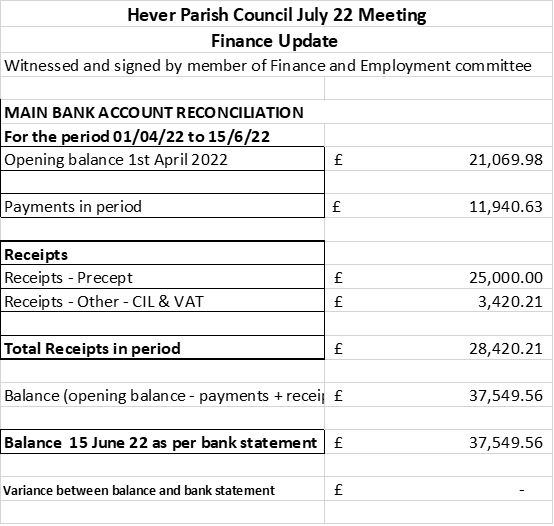 Main HPC Account Expenditure 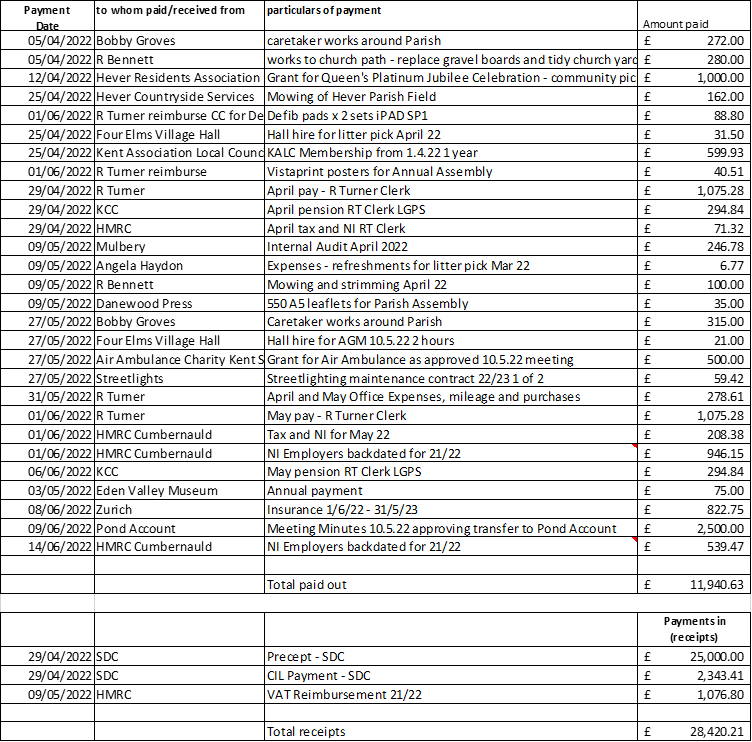 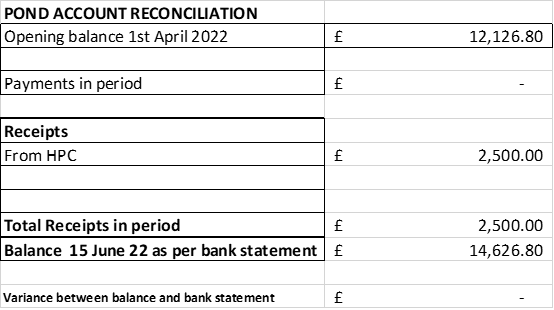 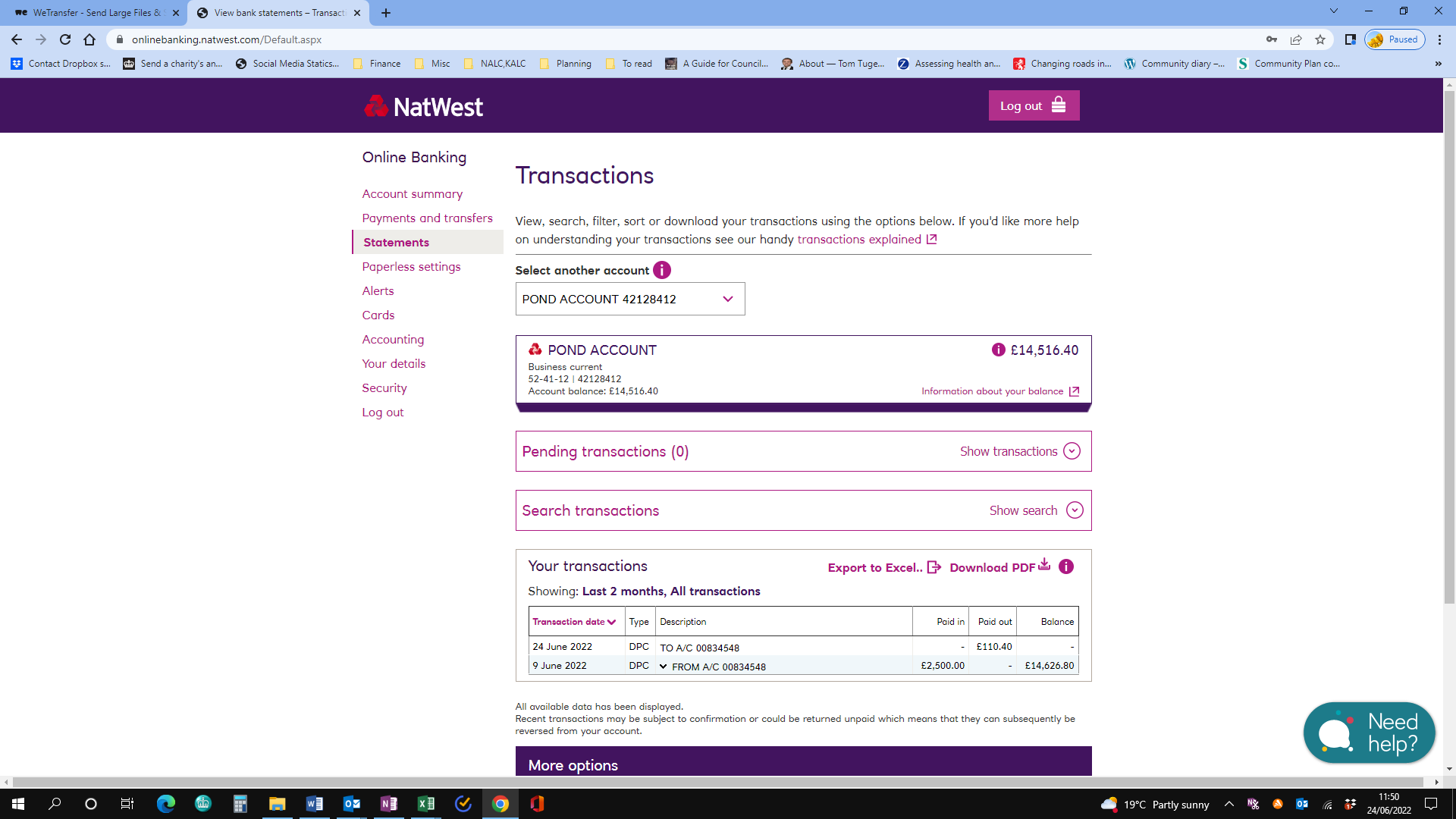 